БАШҠОРТОСТАН РЕСПУБЛИКАҺЫ                                                     РЕСПУБЛИка БАШКОРТОСТАН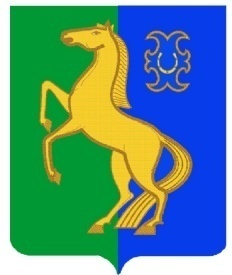      ЙƏРМƏКƏЙ районы                                                                        Администрация сельскогомуниципаль РАЙОНЫның                                                 поселения  Нижнеулу-елгинскийтубəнге олойылfа АУЫЛ СОВЕТЫ                                              сельсовет МУНИЦИПАЛЬНОГО      ауыл БИЛƏмƏҺе  хакимиƏте                                                       РАЙОНА ЕРМЕКЕЕВСКий РАЙОН452196, Тубǝнге Олойылға Йǝштǝр урамы,10                                             452196, с. Нижнеулу-Елга, ул. Молодежная,10Тел. (34741) 2-53-15                                                                                                    Тел. (34741) 2-53-15E-mail: n_u_elga@mail.ru                                                                                                        E-mail: n_u_elga@mail.ru БОЙОРОҠ                                                № 12/1                                         РАСПОРЯЖЕНИЕ21  февраль  2019 й.                                                                                       21  февраля  2019  г.О  назначении ответственного лица за проведение мероприятий по противодействию терроризму и экстремизму на территории сельского поселения Нижнеулу-Елгинский  сельсовет  муниципального района Ермекеевский район Республики  Башкортостан        В соответствии с Федеральными  законами Российской  Федерации от 06.10.2003 г.№131-ФЗ « Об общих принципах организации местного самоуправления в Российской Федерации»,  № 35-ФЗ от 06.03.2006 г. «О противодействии терроризму»,  114-ФЗ  от 25.07.2002 г. «О противодействии экстремисткой  деятельности»,  указом Президента Российской  Федерации  от 15.02.2006 г. № 116 «О мерах  по противодействию терроризму»,  руководствуясь Уставом сельского поселения Нижнеулу-Елгинский  сельсовет,        1. Назначить ответственным за проведение мероприятий по противодействию терроризму и экстремизму на территории сельского поселения Нижнеулу-Елгинский  сельсовет  муниципального района  Ермекеевский район Республики  Башкортостан  главу сельского поселения Зарянову Ольгу Владимировну.         2. Управляющему делами  администрации сельского поселения Нижнеулу-Елгинский  сельсовет составить должностную инструкцию и  внести необходимые изменения  в соответствующие нормативные документы администрации сельского поселения.          3. Контроль  за исполнением настоящего распоряжения оставляю  за собой.        4. Настоящее распоряжение разместить на информационном стенде  в здании администрации и на  официальном сайте сельского поселения Нижнеулу-Елгинский сельсовет муниципального района Ермекеевский район Республики Башкортостан.        Глава  сельского поселения                                                            О.В.Зарянова        